Request for ProposalsforMauritius NDC Registry Platform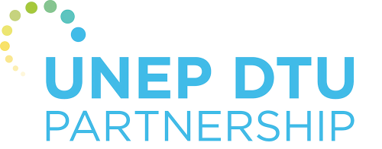 Table of ContentsTable of Contents	iiDisclaimer	4Abbreviations, Acronyms, and Definitions	51	Introduction	61.1	About UNEP DTU Partnership	61.2	About this Request for Proposal	61.3	Submitting Proposals	61.4	Accepting Proposals	71.5	Contracting Schedule	72	Proposal Preparation Guidelines	83	Project Overview	93.1	Background	93.2	Opportunity	93.3	Vision Statement	104	Statement of Work	114.1	Communication	114.2	Design, Development, and Implementation Methods	114.3	Evaluation and Monitoring	114.4	Change Management	114.5	Product Acceptance	124.6	Support and Maintenance	125	Technical Requirements	145.1	Hosting Environment	145.2	User Classes	145.3	Operating Environment	155.4	Design and Implementation Constraints	155.5	Major Features	155.6	Interface requirements	175.7	Nonfunctional requirements	175.8	Scope of Releases	176	Deliverables	197	Schedule Estimates	198	Contracts and Licenses	209	Proposal Evaluation Criteria	2010	Supporting documents	2110.1	SAMPLE HARDENING GUIDE FOR Microsoft SQL server	2110.2	SAMPLE HARDENING GUIDE FOR Windows 2012 R2	21DisclaimerThis RFP is not an offer to contract. Issuance of this RFP and the receipt of responses by UNEP DTU Partnership do not commit UNEP DTU Partnership to award a contract to any bidder.Abbreviations, Acronyms, and DefinitionsIntroductionAbout UNEP DTU PartnershipUNEP DTU Partnership is a leading international research and advisory institution on energy, climate, and sustainable development. Established in October 1990, the Partnership is based on a tripartite Memorandum of Understanding (MoU) between the Danish Ministry of Foreign Affairs, the Risø National Laboratory, and UN Environment (formerly UNEP). Since 1st January 2012, UNEP DTU Partnership is part of the Department of Management Engineering at Technical University of Denmark (DTU).As a UN Environment collaborating centre, UNEP DTU Partnership is an active participant in the planning and implementation of UN Environment’s Climate Change Strategy and Energy Programme. Through in-depth research, policy analysis, and capacity building activities, the Partnership assists developing countries in transitioning towards lower carbon development paths, and supports the integration of climate resilience in national development.About this Request for ProposalUNEP DTU Partnership in collaboration with Mauritius’ Ministry of Environment, Solid Waste Management and Climate Change is issuing this RFP for services of software development for Mauritius’ NDC Registry Platform. Companies and freelance developers are invited to respond to this RFP. UNEP DTU Partnership will compare the competitive advantages of the proposals received. Proposals will be evaluated in terms of quality, delivery schedule, price, project management, risk management, and satisfaction of the technical requirements set forth in this RFP. Specific evaluation criteria are defined in section 9. Proposal Evaluation Criteria.Submitting ProposalsThe costs of preparing a proposal are the sole responsibility of bidding suppliers. All proposals and supporting documentation submitted with the proposal become the property of UNEP DTU Partnership. Proposals must be prepared according to section 2. Proposal Preparation Guidelines.Questions regarding this RFP should be submitted by email to Talat Munshi, tamu@dtu.dk. Inquiries received until 23/04/2021 midnight (CET), will be addressed by 27/04/2021, and UNEP DTU Partnership will publish all questions and respective answers in UNEP DTU’s website at www.unepdtu.org. Submit your proposal in soft copy form via email to canu@dtu.dk. All proposals must be received in the required format by 29/04/2021, midnight (CET). Proposals received after this time will not be considered.Accepting ProposalsUNEP DTU Partnership will evaluate submitted proposals according to the criteria summarized in section 9, Proposal Evaluation Criteria. UNEP DTU Partnership may accept or reject any proposal, whether or not it satisfies the requirements stated in this RFP. UNEP DTU Partnership reserves the right to negotiate further with bidding suppliers.Bidding suppliers' response to this RFP constitutes an offer by them to do business with UNEP DTU Partnership on the terms stated in the response. Should the supplier be selected, UNEP DTU Partnership may incorporate any portions of their response into the negotiated agreements.In the event that UNEP DTU Partnership decides not to accept the proposal, bidding suppliers will be so notified. UNEP DTU Partnership reserves the right not to communicate the basis upon which its decision was made.Contracting ScheduleProposal Preparation GuidelinesAccompanying the proposal there should be a cover letter that specifies the legal name and address of the supplier, the name and contact information of the individual who is authorized to respond to issues raised by UNEP DTU Partnership, and the name and contact information of the individual who is authorized to conduct negotiations and execute a contract. The proposal itself should be prepared in an A4 document with 2.5cm of margins, typed in Times New Roman 12pt font size, with line spacing of 1.5, and should be organized in sections, as follows.Project Overview BackgroundIn 2015, at the COP21 (21st Conference of Parties to the UNFCCC - United Nations Framework Convention on Climate Change), countries negotiated the Paris Agreement (PA). The Paris Agreement is a global pact to reduce greenhouse gas (GHG) emissions in order to hold the increase in the global average temperature to well below 2°C and pursuing efforts to limit the temperature increase to 1.5°C above pre-industrial levels. With the entry into force of this agreement, countries submitted their nationally determined contributions (NDCs) towards achieving that temperature goal, as required. In order to track the implementation of NDCs, it is essential for Parties to establish solid national transparency systems to assess the impact of climate change actions and policies on the level of GHG emissions, and the achievement of NDC's goals. In many developing countries, climate change policies have been developed in the form of NAMAs (nationally appropriate mitigation actions). Therefore, tracking the implementation of NDCs in some cases will require that countries monitor the implementation of NAMAs.The UNEP DTU Partnership is providing technical support to Mauritius for the development of a web-based platform for monitoring the implementation of NDCs, henceforth the Mauritius NDC Registry Platform. The objective of the NDC Registry Platform is to aggregate information about the climate policies and projects that Mauritius is implementing in its NDC, and to facilitate the collection of the necessary data for tracking the progress in the achievement of the NDC. OpportunityMauritius has at the moment no institutionalized procedures and centralized system to report and monitor the implementation of climate actions. The development of a Climate Change Portal is envisioned in order to become the central repository and reporting system for national information relevant for climate change, including for GHG inventory, the NDC, national communications and biennial transparency reports, climate change impacts and adaptation, support needed and received and relevant climate change data. As a first step to develop such portal Mauritius seeks to establish an NDC registry aimed at monitoring and reporting the implementation and achievement of the NDC, including mitigation policies and measures, actions and plans, including those with mitigation co-benefits resulting from adaptation actions and economic diversification plans, related to implementing and achieving the NDC.Proposals that expand on or describe how the NDC Registry will facilitate the inclusion on other modules / functions of the platform that allow the monitoring, reporting and visualization of climate data in Mauritius, submitted reports to the UNFCCC, climate relevant policies, GHG inventory, adaptation, technical and financial and support needed and received will be assessed positively. Vision StatementThe NDC Registry needs to become the centralized platform through which relevant institutions report on the progress of their mitigation policies and measures, actions and plans, including those with mitigation co-benefits resulting from adaptation actions and economic diversification plans, related to implementing and achieving the NDC. The information reported will assist the country to track progress made in implementing and achieving its NDC, and report this information to the UNFCCC through biennial transparency reports. In addition, the NDC Registry will provide the general public with selected relevant information on the targets and progress towards the achievement of the NDC.Statement of WorkThis section describes the management requirements for the project, including expectations about the ways in which UNEP DTU Partnership and the supplier will work together.CommunicationTo ensure close collaboration between UNEP DTU Partnership and the supplier’s team, the communication should be continuous and transparent. Different tools can support ongoing communication, namely videoconference, email, and chat tools. The supplier is welcome to propose its choice of communication setting.Design, Development, and Implementation MethodsThe supplier is welcome to propose and elaborate on the choice of methodology, development tools, and technical environments to be used for building the platform. The use of design modeling conventions or tools, source code control procedures, quality assurance and testing procedures, backup and recovery procedures should also be documented in the suppliers’ proposal. The interaction and functional design of the platform will be reviewed by UNEP DTU Partnership’s project team.Evaluation and MonitoringRegarding evaluation and monitoring, the supplier should elaborate on:Preferred frequency, format, mechanisms, and contents of status reporting;Quality checkpoints and joint reviews that will involve representatives from both parts, with approximate review schedule;How issues requiring corrective action will be raised, documented, communicated, escalated, and resolved;Tracking of results against estimates, and how to handle situations in which an expected deliverable is not produced on schedule; andHow project’s risks are to be managed.Change ManagementAny changes in scope (from the supplier or the client), requirements, and technology should be communicated, in writing, at the earliest. Changes will be jointly evaluated based on the impact they will have on the project’s schedule, cost, and quality.The supplier is welcome to extend this process for management of changes in scope, requirements, and technology, or recommend an alternative.Product AcceptanceNotwithstanding the possibility of defining more detailed acceptance criteria at the contracting stage, the overall evaluation of interim and final deliverables will consider:Data and database integrity testing: The databases and the database processes will be tested as separate systems without the application.Functional testing: Evaluation of product functionality to assess its adequacy and fitness to the intended operating environment. The beta version of the software will be tested with the stakeholders.User interface testing: A user interface test will be conducted to verify the interaction with the software of different user classes.Performance testing: Performance testing will be conducted to measures response times, transaction rates, and other time sensitive requirements. Performance testing will be conducted several times using a different 'background load' on the system. Load testing: Load testing will be carried out to subject the system-under-test to varying workloads to evaluate the system’s ability to continue to function properly under these different workloads.Security and access control testing: Security and Access Control Testing will be done to check application security, including access to the Data or Business Functions, and system security, including logging into / remote access to the system. Defect data: Evaluation of eventual defects, and verification of product operation for priority features.Install testing: Verification of product install and uninstall in host server, and the installation procedure must be fully documented.Customer documentation: Project documentation must be provided in soft format, as specified in section 6. Deliverables will be evaluated for accuracy and completeness.Support and MaintenanceRegarding the handling of defects, the supplier is expected to attend and resolve issues detected within the period of 2 months after the handover of the platform. Based on the severity of service level, the expected response times to reported defects are: 1 day for critical, 3 days for serious, and 5 days for normal.With respect to the operational maintenance of the platform (software updates), the service provider will commit to support and maintenance for a period of at least three years. Technical RequirementsThis section describes the concept and range of the platform to be built, and explains the capabilities that the web-based NDC Registry platform will include.Hosting EnvironmentHosting of the software will be done by the Government Online Centre (GOC) of Mauritius. A secured g-cloud based on Intel Operating Systems is available at the GOC to provide for Infrastructure as a Service (IA as) for different applications within e-Government. The backup solution available at GOC is Veritas NetBackup 8.2. The Supplier should quote for capacity based license depending on the capacity of data that will need to be backed up for the Virtual Machines and the Databases.  The proposed virtual machines to be provisioned to host the software is listed below.User ClassesOperating EnvironmentThe NDC Registry platform shall be compatible with standard browsers - such as Edge, Firefox, Safari, Opera, and Chrome – operating on desktop and tablet devices. That is, it shall operate in Windows, Mac, Linux, Chrome OS, iOS and Android environments.Design and Implementation ConstraintsCO-1: The content administrator shall be able to maintain and modify the platform without requiring very specialized technical knowledge beyond basic HTML or the use of website admin tools.CO-2: For common web-based features, as for example for user accounts, registration, password recovery, and login, the platform shall use available, thoroughly tested CMS modules rather than custom-written code.CO-3: The NDC platform shall be built in a way to allow a modular architecture that allows the platform to expand and integrate modules for amongst other climate data in Mauritius, submitted reports to the UNFCCC, climate relevant policies, GHG inventory, adaptation, and support needed and received. Major FeaturesFE-1: Create, view, modify, delete and search NDCs.FE-2: Create, view, modify, delete, and search sectors and sub-sectors.FE-3: Create, view, modify, delete and search climate policies and NDC actions.FE-4: Create, view, modify, delete and search projects.FE-5: Assign climate policies and projects to focal points (data providers).FE-6: Assign climate policies and projects to independent verifiers.FE-7: Create, view, modify, and delete activity data for climate policies and projects.FE-8: Create view modify and delete emission factors for GHG.FE-9: Create, view, modify and delete GHG emissions for climate policies and projects.FE-10: Create, view, modify and delete indicators for NDC targets.FE-11: Search and filter information about climate policies, and show it in a dashboard that can be printed and exported to csv and pdf file formats.FE-12: Search and filter information about projects, and show it in a dashboard that can be printed and exported to csv and pdf file formats.FE-13: Create, view, modify, and delete user accounts.FE-14: Edit the content of specific pages of the platform, namely the About page, the FAQ page and particular sections of the home page (announcements).FE-15: Select, filter, and aggregate information about the implementation of climate policies and show it in a dashboard, which can be printed and exported to csv and pdf file formats.FE-16: Select, filter, and aggregate information about the implementation of projects and show it in a dashboard, which can be printed and exported to csv and pdf file formats.FE-17: Display labels and menu names in English.FE-18: Create, view, modify, and delete notifications for users to take action on providing data and verifying data.Interface requirementsIR-1: The fields used in all forms shall be wide enough to accommodate 95% of expected entries without requiring either horizontal or vertical scrolling, except for fields intended for descriptive entry, where vertical scroll bars shall become enabled if necessary.IR-2: Scripts that are executed when the user clicks a button shall display an animated image to indicate that the request is being processed.IR-3: When processing of a script is completed, the web page shall display either a message confirming that the processing was successful or a descriptive error message if an error occurred during processing.Nonfunctional requirementsNR-1: The web pages shall load in an average response time of 7 seconds or less over low speed internet connections.NR-2: The platform shall use secure login protocols for authentication of users.NR-3: The platform shall include web analytics code in all pages and integrate with webmaster tools.NR-4: The URLs of the platform’s pages shall have the possibility of being edited or configurable.Scope of ReleasesDeliverablesThe table below lists the deliverables for this project. Deliverables will be evaluated by UNEP DTU Partnership prior to acceptance.Schedule EstimatesThe expected timeline for the development of the NDC Registry Platform is as follows.Proposals that are significantly outside this schedule should provide a justification for that divergence.Contracts and LicensesSuppliers will be retained on a contract based on deliverable outputs. The developer should not use intellectual property of any other third party without clients written consent. All documentation and products resulting from the services provided by the supplier (foreground intellectual property) will be the intellectual property of the UNEP DTU Partnership and the Ministry of Environment, Solid Waste Management and Climate Change. The developer will retain existing intellectual properties at the time of contracting (background intellectual property). Proposal Evaluation CriteriaProposals will be evaluated according to the following criteria (the order is random): Supporting documents SAMPLE HARDENING GUIDE FOR Microsoft SQL server SAMPLE HARDENING GUIDE FOR Windows 2012 R2BTRsBiennial Transparency ReportsReports to be submitted every two years to the UNFCCC by signatories (parties) to the Paris Agreement, accounting on progress in implementing the agreement, namely the achievement of nationally determined contributions and the provision of financial, technology, and capacity-building support to developing countries.BURsBiennial Update ReportsReports to be regularly submitted by non-Annex I Parties (mainly developing countries) to the UNFCCC, which contain updates on national inventories of GHG emissions, information on climate change mitigation actions, and support needed and received to implement the convention. GHGGreenhouse gas A gas in the atmosphere that is the fundamental cause of the greenhouse effect, thus being responsible for a global increase in average temperatures, a phenomenon also known as global warming. NAMAsNationally appropriate mitigation actionsRefers to any action that contributes to reduce GHG emissions in developing countries and is prepared as part of a national government initiative. NAMAs can be defined at the national level or at the individual action level.NatComsNational CommunicationsReports to be regularly submitted by developed countries (annex I parties) to the UNFCCC, which contain information on activities performed by national governments to act on climate change domestically and support developing countries in their own efforts.NDCsNationally determined contributionsPublic communications from all Parties to the convention to the UNFCCC Secretariat in which countries outline the steps they will take to address climate change domestically, which reflect the country’s ambition for reducing emissions, considering its domestic circumstances and capabilities.MRVMeasurement, reporting, and verificationIs a term used to describe all measures taken by countries to collect data on emissions of greenhouse gases, mitigation actions, and support, and to compile this information in reports and inventories, which are submitted to UNFCCC and subjected to some form of international review or analysis.PAParis AgreementA legally binding agreement among countries that are parties to the UNFCCC, established at COP21 in Paris in 2015, in which countries agreed on, among other issues, a long-term goal of keeping the increase in global average temperature to well below 2°C above pre-industrial levels. UNFCCCUnited Nations Framework Convention on Climate ChangeIs an international environmental treaty established in Rio de Janeiro in 1992 with the goal of stabilizing greenhouse gas emissions at a level that prevents dangerous anthropogenic interference with the planet’s climate system.MilestoneDate DueDeliverablesResponsibilityIssue RFP to suppliersApril 09, 2021RFP publishedUNEP DTU PartnershipInquiries about the RFPApril 23, 2021Email inquiriesSuppliersAnswers to suppliers’ inquiriesApril 27, 2021Q&A publishedUNEP DTU PartnershipWritten proposals submittedApril 29, 2021Proposals in soft copySuppliersHighest score suppliers selectedMay 07, 2021Email notificationsUNEP DTU PartnershipNegotiations completedMay 11,2021Final statement of workUNEP DTU PartnershipContract executedMay 17, 2021ContractUNEP DTU Partnership, SupplierFinal notification to other suppliersMay 20, 2021Email notificationsUNEP DTU PartnershipSectionContentExecutive SummaryBrief description of the proposed project development approach, explaining how the re;Corporate informationBrief history of the company and key financial figures;QualificationsPrevious acquirers for whom the supplier has done work, with contact information, cost, schedule, and quality performance data (actual versus estimates);Any software process qualifications or certifications;Statement of workDescription of the development, design, and implementation methods to be used;Processes to be used for requirements management, configuration management, testing, and quality assurance;Management of communication, evaluation and monitoring, and other technical interactions;Proposed scheduled and how it was derived, including contingency buffers;Milestones and deliverables;Team, team members’ qualifications, technical skills;Analysis of significant project’s risks;Assumptions that the supplier made;Any dependencies on external factors or third parties;Any proposed tradeoffs between functionality, quality, schedule, and cost;Costs and payment Total costs of software development, installation and checkoutCosts of maintenance and support on annual basisTravel expenses and any other costs not requested by the acquirerPayment milestones and the amount due at each in US DollarsOther terms or conditionsAny conditions that the supplier wishes to impose on the project;Supplier’s sectionAny information the supplier feels relevant or useful to include in the project but was not requested in the RFPEnvironmentVMProcessor (virtual CPUs)RAMHard Disk CapacityOperating System ProductionWeb Server4 vCPUMin 16 GB 300 GBMicrosoft Windows Server 2019 (or latest) or Linux Operating System ProductionApplication Server4 vCPUMin16 GB 300 GBMicrosoft Windows Server 2019 (or latest) or Linux Operating System ProductionDatabase Server4 vCPUMin 16 GB300 GBMicrosoft Windows Server 2019 (or latest) or Linux Operating System TestWeb Server2 vCPU4 GB 100 GBMicrosoft Windows Server 2019 (or latest) or Linux Operating System TestApplication Server2 vCPU4 GB 100 GBMicrosoft Windows Server 2019 (or latest) or Linux Operating System TestDatabase Server2 vCPU4 GB100 GBMicrosoft Windows Server 2019 (or latest) or Linux Operating System NameApprox.NumberAuthenticationDescriptionFocal points of policies and projects150RequiredUsers who have information about the implementation of climate policies and projects, who will be data providers for the NDC platformFocal points of ministries25RequiredOfficials from the ministries overseeing the implementation of climate action and policiesContent Administratorsmax. 5RequiredStaff from the Ministry of Environment, Solid Waste Management and Climate ChangeQA/QC2RequiredUsers appointed to perform data validation and quality assurance and quality control purposesExternal usersExternal users who are given access to a select information. FeatureRelease 1Release 2Release 3FE-1: Create, view, modify, delete and search NDCs.xFE-2: Create, view, modify, delete, and search sectors and sub-sectors.xFE-3: Create, view, modify, delete and search climate policies and NAMAsxFE-4: Create, view, modify, delete and search projects.xFE-5: Assign climate policies and projects to focal points (data providers).xFE-6: Assign climate policies and projects to independent verifiers.xFE-7: Create, view, modify, and delete activity dataxFE-8: Create view modify and delete emission factors for GHGxFE-9: Create, view, modify and delete GHG emissionsxFE-10: Create, view, modify and delete indicatorsxFE-11: Search and filter information about climate policiesxFE-12: Search and filter information about projectsxFE-13: Create, view, modify, and delete user accountsxFE-14: Edit the content of specific pages of the platformxFE-15: Select, filter, and aggregate information about the implementation of climate policiesxFE-16: Select, filter, and aggregate information about the implementation of projectsxFE-17: Display labels and menu names in EnglishxFE-18: Create, view, modify, and delete notifications for usersxIR-1: Fields wide enoughxIR-2: Scripts processed with animated imagexIR-3: Success and error messagesxNR-1: The web pages shall load in an average response time of 7 secondsxNR-2: The platform shall use secure login protocols for authentication of usersxNR-3: The platform shall include web analytics code in all pagesxNR-4: The URLs of the platform’s pages shall have the possibility of being edited or configurablexNr.DeliverableDescriptionPaymentDue by1Software requirements specification (SRS)SRS to be produced by the supplier’s team with inputs from UNEP DTU10%31-05-20212Software development planDetailed schedule10%31-05-20213Software design descriptionPlatform interface design including mockups, to be developed with inputs from UNEP DTU10%26-07-20214Software source codeAll source code with code comments included; the supplier should provide an example of code comments for approval of format40%31-10-20215Test cases and training of stakeholders on Beta versionTest cases to be developed by supplier’s team with input and revision by UNEP DTU Partnership and end users20%15-11-20216Testing summaryTest plans, procedures, and detailed report of execution; Defect tracking reports and performance metrics;10%15-01-20227Maintenance and installation documentDetailed procedures for installation and maintenance of software10%31-01-2022MilestoneDue byRelease 131.07.2021Release 231.10.2021Release 331.01.2022CriteriaDescriptionFinancial proposalTotal costs of development, with break-up for the different deliverablesProject management and technical capabilitiesComplete and detailed statement of work that addresses the requirements of this RFP Technical expertiseCompetences, expertise, and relevant past experience of the company and project team